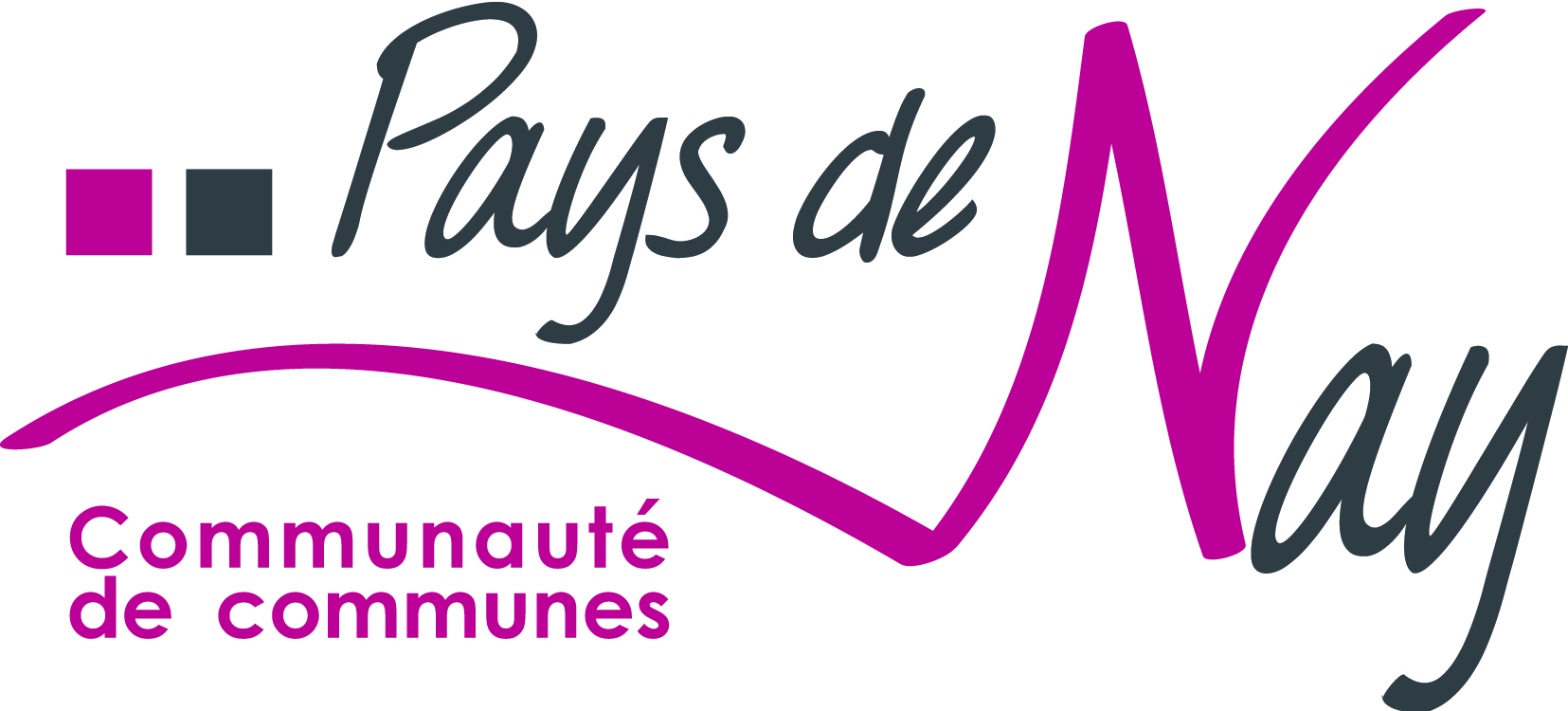 Etat récapitulatif 1er quadrimestre 2022
de la taxe de séjour au réelA joindre au registre du logeurMerci de compléter toutes les rubriquesJe soussigné(e)...........................................................................Adresse......................................................................................Code Postal ………………………..  Ville..................................................Nom de l’hébergement.................................................................Adresse (si différente)..................................................................………………………………………………………………………………………………………………….Déclare avoir encaissé pour la période :Du 1er février au 31 mai 2022La somme de.......................................€Date et Signature :Nombre de nuitées à déclarer :Si règlement par chèque, inscrire à l’ordre de : « Trésor Public » 